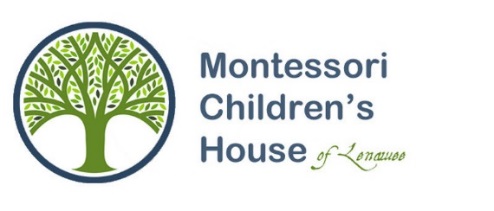 Montessori Summer Camp 2015 InformationCamp Dates: June 15th – August 21st Ages: 13 months to 9 yearsCamp Hours: 8 a.m. to 4 p.m.Before Camp Hours: 7 a.m. to 8 a.m.After Camp Hours: 4 p.m. to 5:30 p.m.Registration Fee: A one-time $30.00 registration fee will be charged to each individual camper.  This fee includes a camp T-shirt, water bottle and two healthy snacks daily. Special Pricing: Register your camper by April 27th and pay in advance for 6 weeks of camp or more, to waive ALL before and after camp fees!Important information:  MCHL does not offer meals.  Parents are to send a lunch daily (we are nut-free).  We offer water at lunch time and with each snack.  Please provide one labeled bottle of sunscreen (complete a medical form), change of clothes, bathing suit and towel to keep in your child’s locker. Field Trips: We try to attend one field trip per week.  Participation is optional. This is an additional expense and you will be notified with details the week prior to the trip.  Trips include: Adrian City Library, Bohn Pool, and The Centre Park.  Field trips are for campers ages 5 and up.  Payments: MUST ARRANGE IN ADVANCE & PAY BY WEEK 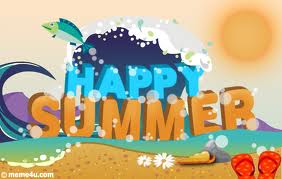 Montessori Camp CommitmentsParents: Please return these forms completed to the MCHL front office.  One packet per child. Week 1	Dates: June 15-19				Theme: Creative CreationsMy child will be attending: O 1 Day	O 2 Days	O 3 Days	O 4 Days	O 5 DaysIf attending less than 5 days please circle below what days your child will be attending camp:MONDAY		TUESDAY		WEDNESDAY	THURSDAY		FRIDAYWeek 2	Dates: June 22-26				Theme: Lego EngineeringMy child will be attending: O 1 Day 	O 2 Days	O 3 Days	O 4 Days	O 5 DaysIf attending less than 5 days please circle below what days your child will be attending camp:MONDAY		TUESDAY		WEDNESDAY	THURSDAY		FRIDAYWeek 3	Dates: June 29- July 3			Theme: All about Me!My child will be attending: O 1 Day	O 2 Days	O 3 Days	O 4 Days	O 5 DaysIf attending less than 5 days please circle below what days your child will be attending camp:MONDAY		TUESDAY		WEDNESDAY	THURSDAY		FRIDAYWeek 4	Dates: July 6-10		 		Theme: Mad ScientistMy child will be attending: O 1 Day	O 2 Days	O 3 Days	O 4 Days	O 5 DaysIf attending less than 5 days please circle below what days your child will be attending camp:MONDAY		TUESDAY		WEDNESDAY	THURSDAY		FRIDAYWeek 5	Dates: July 13-17				Theme: Storytelling/DramaMy child will be attending: O 1 Day	O 2 Days	O 3 Days	O 4 Days	O 5 DaysIf attending less than 5 days please circle below what days your child will be attending camp: MONDAY		TUESDAY		WEDNESDAY	THURSDAY		FRIDAYWeek 6	Dates: July 20-24				Theme: Authors My child will be attending: O 1 Day	O 2 Days	O 3 Days	O 4 Days	O 5 DaysIf attending less than 5 days please circle below what days your child will be attending camp:MONDAY		TUESDAY		WEDNESDAY	THURSDAY		FRIDAYWeek 7	Dates: July 27-31				Theme: Summer FiestaMy child will be attending: O 1 Day	O 2 Days	O 3 Days	O 4 Days	O 5 Days If attending less than 5 days please circle below what days your child will be attending camp:MONDAY		TUESDAY		WEDNESDAY	THURSDAY		FRIDAYWeek 8	Dates: August 3-7				Theme: Let’s Get Cooking!My child will be attending: O 1 Day	O 2 Days	O 3 Days	O 4 Days	O 5 DaysIf attending less than 5 days please circle below what days your child will be attending camp:	MONDAY		TUESDAY		WEDNESDAY	THURSDAY		FRIDAYWeek 9	Dates: August 10-14			Theme: Jungle SafariMy child will be attending: O 1 Day	O 2 Days	O 3 Days	O 4 Days	O 5 DaysIf attending less than 5 days please circle below what days your child will be attending camp:MONDAY		TUESDAY		WEDNESDAY	THURSDAY		FRIDAYWeek 10	Dates: August 17-21			Theme: Water WorksMy child will be attending: O 1 Day	O 2 Days	O 3 Days	O 4 Days	O 5 DaysIf attending less than 5 days please circle below what days your child will be attending camp:MONDAY		TUESDAY			WEDNESDAY		THURSDAY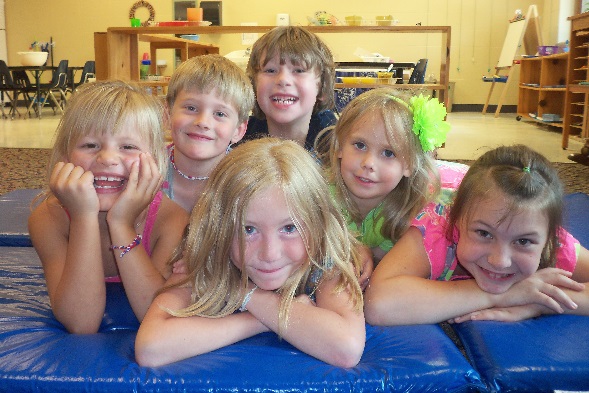 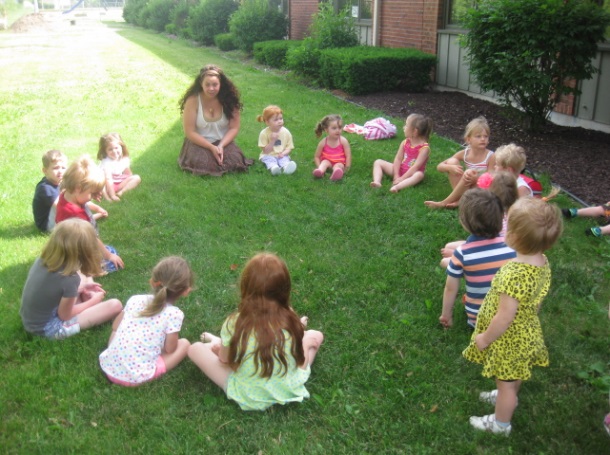 Child InformationLast Name: ______________________________ First Name: ______________________________ 	   DOB: ________________________Address: _______________________________________ City: __________________ State: _____ 	                   Zip Code: ___________________Phone #: _____________________ Gender: ___________________ Age: ____________________Parent/Guardian InformationLast Name: _____________________________ First Name: _______________________________                   Email: ___________________________________________________Primary #: ___________________ Secondary #: __________________Last Name: ______________________________ First Name: ______________________________    	               Email: ___________________________________________________Primary #: ___________________ Secondary #: __________________Emergency ContactName: ___________________________________Telephone #:___________________________Relation: _________________________________Name: ___________________________________Telephone #: ___________________________Relation: _________________________________Toddler (Ages 13 months - 3 Years) June 15 - August 21Toddler (Ages 13 months - 3 Years) June 15 - August 21Toddler (Ages 13 months - 3 Years) June 15 - August 21Preprimary/School Age (3-9 Years) June 15 – August 21Preprimary/School Age (3-9 Years) June 15 – August 21Preprimary/School Age (3-9 Years) June 15 – August 21PROGRAM DAYSWEEKLY RATE10 WEEKS FULL-TIME PAID IN FULL AMOUNTFULL DAYS 8 a.m. – 4 p.m.5 Full (M-F)$125.00$1250.00 3 Full$90.00$900.00 2 Full$70.00$700.001 Full$40.00$400.00 Before & After Camp Care $40.00 per week for unlimited use Open: 7-8 a.m. & 4-5:30 p.m.Drop in rate $7.00 per hour (must be approved by office administration)